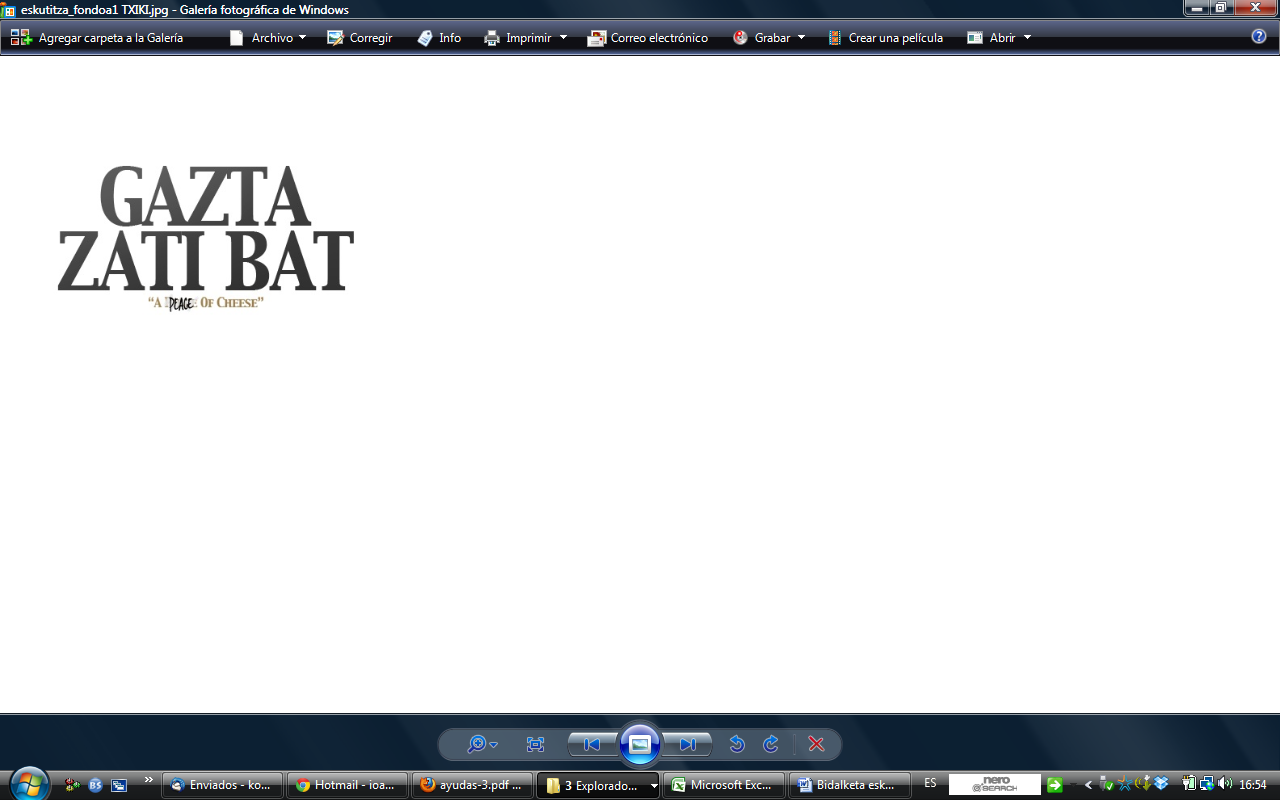 Se presenta la dinámica "Gure esku dago" a favor del derecho a decidir en Bortziriak y BaztanLa dinámica “Gure esku dago” se presentará en Lesaka el 17 de junio y el Elizondo el 20 de junio. Tras la presentación oficial a nivel nacional en la feria de muestras Ficoba de Irún, el pasado 8 de junio, se presentará de pueblo en pueblo. “Gure esku dago” es una dinámica amplia favor del derecho a decidir de los vascos. Los principales objetivos son dar a conocer  la necesidad, oportunidad y legitimidad del derecho a decidir y activar a los ciudadanos. Todo ello basándose en el respeto y la unión y con una actitud positiva, siendo la diversidad y la pluralidad los principios básicos. Se recogen tres ideas básicas: Euskal Herria es una NaciónTiene derecho a decidir libre y democráticamente su futuroSu futuro está exclusivamente en manos los ciudadan@s vasc@sLos músicos de Euskal Herria también han querido sumarse a esta dinámica colectiva y han creado una canción para promocionar esta iniciativa. La música es de Kepa Junkera y Eñaut Elorrieta y la letra de Kirmen Uribe y en la grabación han participado muchos músicos relevantes de Euskal Herria. La presentación de Lesaka será el 17 de junio, lunes, a las 7 de la tarde en el ayuntamiento. En Elizondo, la presentación se celebrará el 20 de junio, jueves a las 7 de la tarde en Arizkunenea.Más rmación:komunikazioa@gaztazatibat.eu669631838
www.gaztazatibat.eu | gureeskudago.net | nazioenmundua.net